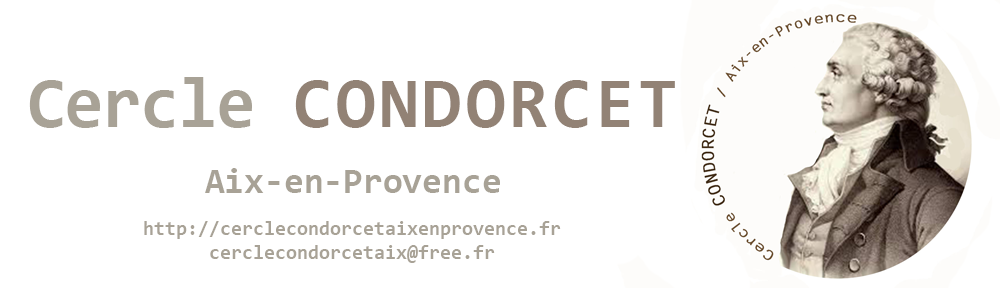 Compte rendu de l’Assemblée générale du 18 janvier 2017                  à  des Associations, salle 309, au Ligourès à Aix en ProvenceLa séance est ouverte à 18h15.Le  Président souhaite la bienvenue aux personnes présentes, et les invite à contribuer à l’animation de cette soirée par leurs interventions dans le débat informel qui clôturera cette AG   Ordre du jour :1) Présentation et mise aux voix des rapportsPrésentation par le Président, puis mise au voix du Compte rendu global d’activités du 1er septembre 2015 au 31 décembre 2016,  puis du Programme d’activités 2017.Ces deux rapports, qui étaient annexés en PJ à l’invitation adressée aux adhérents et sympathisants, sont adoptés à  l’unanimité, moins une abstention.Le Trésorier commente ensuite le Compte rendu financier qui est également adopté à l’unanimité moins une abstention.Ce document est à la disposition de ceux qui en feraient la demandeNos finances sont saines, mais nous devons faire un effort de recrutement de nouveaux adhérents, afin d’être moins dépendants de la subvention du Conseil Départemental.2) Elections au Conseil d’Administration.Membres renouvelables :Il s’agit de ceux arrivés au terme d’un mandat de 3 ans, à savoir :- Jean Marc Asensio - Pierre Lagay, qui sont tous 2 réélus à l’unanimité moins une voix,- Annick Douguédroit, également renouvelable, nous fait part de son intention de ne pas se représenter .Le CA prend acte de sa décision, et remercie Annick pour son éminente contribution à nos travaux  en son sein, comme en temps que Présidente. Elle restera la bienvenue à chaque fois qu’elle souhaitera intervenir sur les sujets qui lui tiennent particulièrement à cœur et où sa compétence est reconnue par tous.Virginie Tisserant, membre du CA depuis un an, a donné récemment sa démission pour raisons personnelles. Candidatures nouvelles :- Elisabeth Bideau, retraitée de l’EN, membre invitée du CA depuis un an – elle n’avait pas déposé sa candidature à temps – est élue à l’unanimité membre de droit du CA.- Alain Le Gardez, professeur à l’Université Aix Marseille, candidat nouveau, est élu au CA à l’unanimité et à bulletins secrets.Nous lui souhaitons la bienvenue et comptons sur ses compétences pour enrichir nos débats et nos domaines d’intervention.Le cas de certains « membres dormants »  sera évoqué lors de notre prochain CA le 6 février, au cours duquel sera élu le Bureau de notre Association.3) Un débat informel se déroule ensuite sur des sujets d’actualité nationaux ou régionaux, comme le scandale de la centrale à bois de Gardanne qui a pour conséquence, entre autres nuisances, l’éradication de la forêt,  les projets pharaoniques de       etc…Le site internet de Condorcet Aix sera opérationnel dans quelques semaines, vous serez tenus au courant du processus de construction en cours.La réunion se termine autour d’un » pot » convivial au bar du 4°Prochaine AG : Janvier 2018                                                                                    Pierre LAGAY.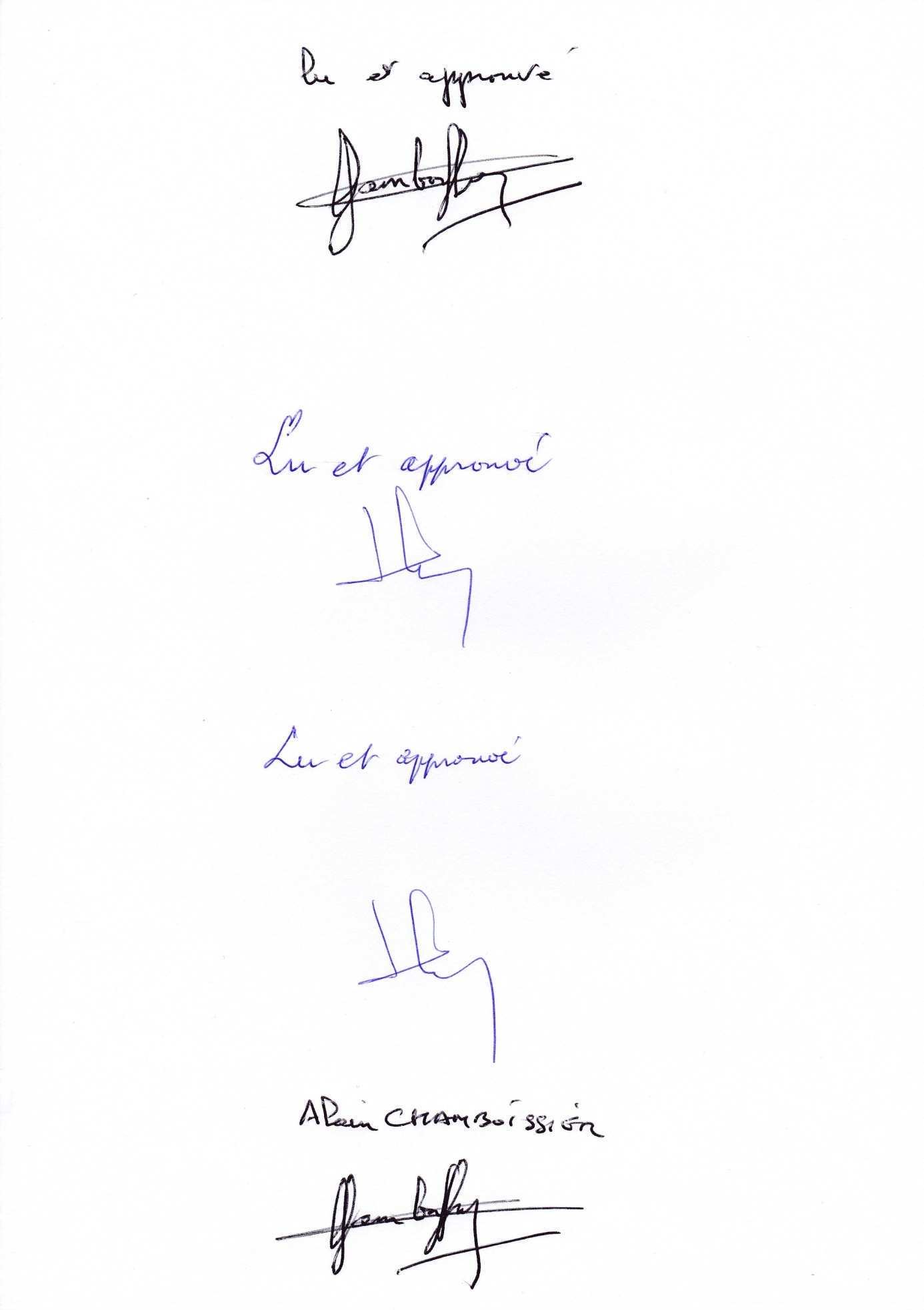 